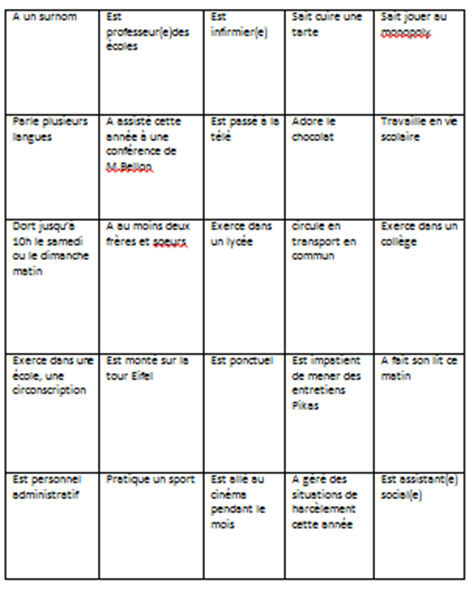 Accueil Présentation Mise en routeApprentissage et connaissanceDébriefing Retex SynthèseEvaluationEprouver S’entraînerAnalyse de situationDémarche de projetXObjectifsPour les stagiaires : S’amuser, aller à la rencontre des autresPour les formateurs : Surprendre, créer le groupeMéthodologieDurée : 5 à 10 minutesDéroulement :Au début de l’intervention, une grille vierge (tableau 5x5) est distribuée à l’ensemble des stagiaires.Consigne de départ : Aller à la rencontre des autres stagiaires et les interroger à l’aide des propositions de la grille (ex : aime le chocolat) A chaque bonne réponse, la case concernée est complétée avec le prénom de l’interviewé. Dès qu’une ligne/colonne/diagonale est formée avec des prénoms différents, le stagiaire remporte le bingo (et un lot si l’animateur en a prévu).MatérielGrilles vierges en lien avec la thématique de l’activitéDes lots pour les gagnants (exemple : des textes photocopiés, des articles…)Salle : des espaces de circulation pour se déplacer et aller vers les autres.Conditions de réussiteTaille du groupe : 10 à 400Compétences du formateur activées :Clarté de la consigne de départ.Précautions :Trouver un bon équilibre dans les énoncés proposésNiveau de difficulté : * (pas de difficulté particulière, si ce n’est de parvenir à arrêter l’activité car elle suscite beaucoup d’enthousiasme)VariantesDemander de compléter toute la grilleDe retour à sa place, proposer de retrouver quelques personnes qui ont répondu positivement  (qui dans la salle parle plusieurs langues par ex ?)